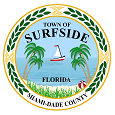 TOWN OF SURFSIDESPECIAL MASTER HEARING AGENDATuesday November 17, 2020 at 10:00 a.m.Commission Chambers - 9293 Harding AvenueSurfside, Florida 33154OpeningCall to OrderSpecial Magistrate:	Aleksandr Boksner, EsquireStaff Support :	Carmen Santos-Alborna, Code Compliance Manager			Kimberly Ruvin, Code Compliance OfficerAction Items:		Twelve (11) CasesCase Number: 160531Named Violator: Dayana MorilloProperty Address: 9508 Abbott Avenue Violation Summary: Expired PermitType: Fine MitigationCode Officer: Carmen Santos-AlbornaCase Number: 180437Named Violator: Dayana Morillo Property Address: 9508 Abbott Avenue  Violation Summary: Expired PermitType: Fine MitigationCode Officer: Alan Graham / Carmen Santos-AlbornaCase Number: 180724Named Violator: Khalil BellProperty Address: 600 93rd Street  Violation Summary: Work without permitType: Fine MitigationCode Officer: Carmen Santos-AlbornaCase Number: 190059Named Violator: Beachboys 9181 LLCProperty Address: 9181 Carlyle AveViolation Summary: Unsafe/Hazardous Work SiteType: Fine MitigationCode Officer: Alan Graham / Carmen Santos-AlbornaCase Number: 190745Named Violator: 9454 Harding LLCProperty Address: 9454 Harding AveViolation Summary: Work without permitType: Continued Case/Initial AdjudicationCode Officer: Carmen Santos-AlbornaCase Number: 190903Named Violator: Stowe Plaza II LLC & Mai Nail Salon (tenant)Property Address: 9466 Harding Avenue Violation Summary: Work without permit Type: Continued Case/Initial AdjudicationCode Officer:  Carmen Santos-AlbornaCase Number:  200144Named Violator: Arlene RaijmanProperty Address: 500 Surfside BlvdViolation Summary: Building Permit Required Type: Initial Adjudication  Code Officer:  Carmen Santos-AlbornaCase Number:  200209Named Violator: Pablo LlorenteProperty Address: 9073 Byron AveViolation Summary: Work without permitType: Initial Adjudication  Code Officer: Alan Graham / Carmen Santos-AlbornaCase Number:  200394Named Violator: Pablo LlorenteProperty Address: 9073 Byron AveViolation Summary: Work without permitType: Initial Adjudication  Code Officer: Alan Graham / Carmen Santos-AlbornaCase Number:  200249Named Violator: Eden Surfside LLCProperty Address: 9300 Collins AveViolation Summary: Property Maintenance Type: Fine Mitigation  Code Officer: Carmen Santos-AlbornaCase Number:  200279Named Violator: Eden Surfside LLCProperty Address: 9300 Collins AveViolation Summary: Property Maintenance Type: Fine Mitigation  Code Officer: Carmen Santos-Alborna  Old Business  New BusinessAdjournmentNon-English Speaking Alleged Violators:   The code compliance division cannot guarantee the availability of a translator for the hearing scheduled of this notice.   Nor can the division guarantee the accuracy of any translation should a translator be provided for you.  Therefore, it is recommended that you make arrangements to bring your own translator to the hearing.  Americans with Disabilities Act of 1990:   Persons needing special accommodation to participate in these proceedings should contact the Town Manager no later than 4 calendar days prior to the proceedings at (305)861-4863.  THIS MEETING IS OPEN TO THE PUBLIC.  IN ACCORDANCE WITH THE AMERICANS WITH DISABILITIES ACT OF 1990, ALL PERSONS WHO ARE DISABLED, AND IN NEED OF SPECIAL ACCOMMODATIONS TO PARTICIPATE IN THIS MEETING BECAUSE OF THAT DISABILITY, SHOULD CONTACT THE OFFICE OF THE TOWN CLERK AT 305-861-4863 EXT. 226 NO LATER THAN FOUR DAYS PRIOR TO SUCH PROCEEDING.  AGENDA ITEMS MAY BE VIEWED AT THE OFFICE OF THE TOWN CLERK, TOWN OF SURFSIDE TOWN HALL, 9293 HARDING AVENUE.  ANYONE WISHING TO OBTAIN A COPY OF ANY AGENDA ITEM SHOULD CONTACT THE TOWN CLERK AT 305-861-4863.  A COMPLETE AGENDA IS ALSO AVAILABLE ON THE TOWN WEBSITE AT www.townofsurfsidefl.govTWO OR MORE MEMBERS OF OTHER TOWN BOARDS MAY ATTEND THIS MEETING.THESE MEETINGS MAY BE CONDUCTED BY MEANS OF OR IN CONJUNCTION WITH COMMUNICATIONS MEDIA TECHNOLOGY, SPECIFICALLY, A TELEPHONE CONFERENCE CALL.  THE LOCATION 9293 HARDING AVENUE, SURFSIDE, FL  33154, WHICH IS OPEN TO THE PUBLIC, SHALL SERVE AS AN ACCESS POINT FOR SUCH COMMUNICATION.